　平成３０年度　　南相馬市立幼小中学校食育広報　　　　平成３１年１月　　日発行〈第９号〉「子どもたちの健やかな成長を願って」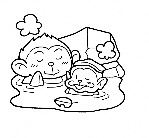 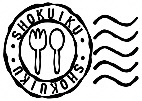 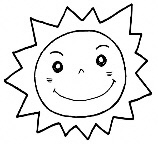 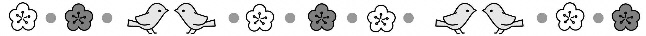 　南相馬市教育委員会　℡０２４４―２４－５２８３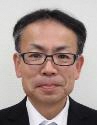 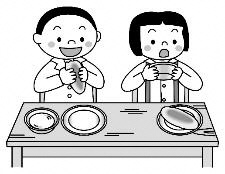 南相馬市では学校給食週間に合わせて、県産の料理や食材を取り入れた献立にしました。子どもたちの様子を一部ご紹介します。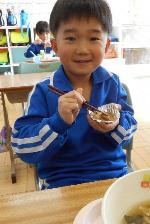 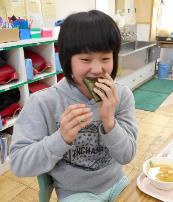 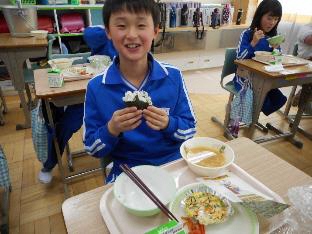 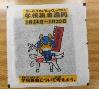 「正しい手洗い」で冬を元気に過ごしましょう！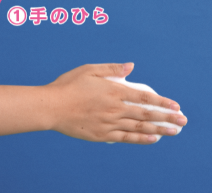 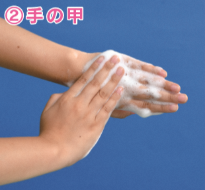 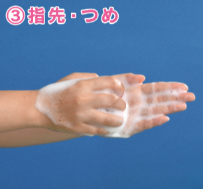 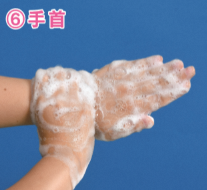 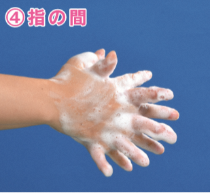 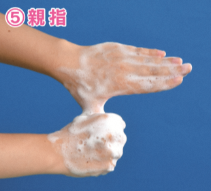 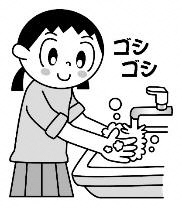 